Fellowship of the King:  Philippians 1:21-30Thinking back on this week’s sermon, was there anything you heard for the first time or that caught your attention, challenged, or confused you? In this chapter, Paul speaks at length about life and death. In what ways is it profitable to contemplate those things, and what are the potential risks?Paul describes death and so being with Christ as “very much better” than life (vs. 23), which is true of every Christian. Knowing this, what motivates you in your daily life?The world today promotes self as the primary motivation in life. What arguments would you make to someone living for themselves that a life of self-sacrifice is actually better?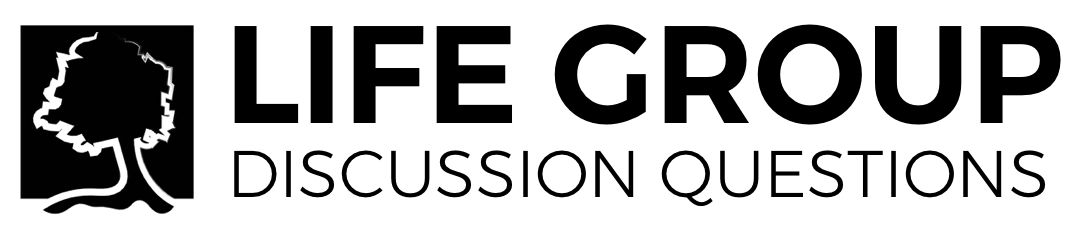 Being willing to personally die is one thing, but it can be much harder to watch one that we love die. How do we as Christians balance present relationship with eternal glory?In verse 27 Paul exhorts the reader to “conduct yourselves in a manner worthy of the Gospel of Christ.” How do we measure which actions are worthy of the Gospel?In the same verse, Paul speaks of striving together for the faith. What threatens this unity within the Body of Christ?In verse 29 suffering is listed as a blessing in the order of faith, yet most of us avoid, dislike, and pray for the removal of suffering. Considering this verse, should we instead be embracing suffering?  Why or why not? 